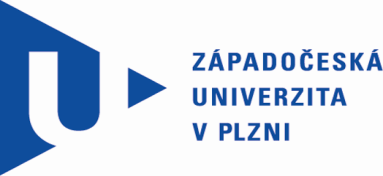 dnešního dne, měsíce a roku,uzavírají:1.		Západočeská univerzita v Plzni		Sídlo:						Univerzitní 8, 306 14 Plzeň		Zastoupená:				doc. Dr. RNDr. Miroslavem Holečkem, rektorem   		 IČ:						49777513		DIČ:						CZ 49777513		Bankovní spojení:		xxx, xxx		zřízena zákonem č. 314/1991 Sb.		(dále jen „Objednatel“) na straně jednéCH Projekt Plzeň s. r. o.
	Sídlo:						Revoluční 1092/56a, 312 00 Plzeň
	Zastoupený:				Ing. Jiří Novohradský – jednatel společnosti		IČ:							25219235 	DIČ:						CZ25219235
		Bankovní spojení:		xxx
		(dále jen „Zhotovitel“)	
(společně dále též jako „smluvní strany“)Vzhledem k tomu, že:Zhotovitel je držitelem příslušného oprávnění k podnikání a má řádné vybavení, zkušenosti a schopnosti, aby řádně a včas provedl dílo dle této smlouvy a je tak způsobilý jej splnit. Nabídku Zhotovitele podanou v zadávacím řízení vyhlášeném dle zák. č.  134/2016 Sb., o zadávání veřejných zakázek, ve znění pozdějších předpisů (dále jen „zákon“ či „ZZVZ“), na zadání veřejné zakázky „Projektová dokumentace na zateplení objektu Univerzitní 22 (II.)“, vybral Objednatel jako nabídku ekonomicky nejvýhodnější dle ust. § 122 ZZVZ.                                                         Zhotovitel prohlašuje, že je schopný dílo dle této smlouvy provést v souladu s touto smlouvou za sjednanou cenu, a že si je vědom skutečnosti, že objednatel má značný zájem na dokončení díla, které je předmětem této smlouvy v čase a kvalitě dle této smlouvy; dohodly se smluvní strany na uzavření této Smlouvy o dílouzavřené ve smyslu ust. § 2586 a násl. zák. č. 89/2012 Sb., občanského zákoníku, ve znění pozdějších předpisůI.Předmět smlouvyPředmětem této smlouvy je závazek Zhotovitele provést na vlastní nebezpečí a na vlastní odpovědnost dílo, kterým je projektová dokumentace na zateplení vnějšího pláště včetně výměny otvorových výplní objektu Univerzitní 2762/22, Plzeň. Nedílnou součástí předmětu veřejné zakázky je projednání této projektové dokumetace s účastníky řízení a zajištění příslušných stanovisek za účelem vydání pravomocného kladného rozhodnutí stavebního úřadu. Projektová dokumentace bude vypracována v rozsahu a podrobnostech pro provedení stavby včetně výkazu výměr a kontrolního rozpočtu.Zhotovitel se zavazuje poskytnout Objednateli činnosti s tím související, a to vše v rozsahu:vypracování projektové dokumentace v rozsahu a podrobnostech pro provedení stavby (DPS) včetně výkazu výměr a kontrolního rozpočtu (v rozsahu vyhlášky č. 499/2006 Sb., ve znění novely č. 62/2013 Sb., o dokumentaci staveb, v platném znění a v souladu s vyhláškou č. 169/2016Sb., o stanovení rozsahu dokumentace veřejné zakázky na stavební práce a soupisu stavebních prací, dodávek a služeb s výkazem výměr, v platném znění);provedení všech potřebných měření a průzkumů potřebných nejen pro vytvoření DPS, ale též pro potřeby statických výpočtů i pro vlastní realizaci stavby a budoucí užívání;zajištění činnosti Koordinátora bezpečnosti a ochrany zdraví při přípravě stavby ve fázi zpracování DPS; Koordinátor bude zajišťovat všechny úkony stanovené zákonem č. 309/2006 Sb., o zajištění dalších podmínek bezpečnosti a ochrany zdraví při práci, v platném znění, včetně povinností ukládaných tímto zákonem Objednateli;výkon inženýrské činnosti vedoucí k získání potřebných kladných vyjádření, stanovisek a povolení dotčených orgánů státní správy (včetně místě příslušného stavebního úřadu) a právnických osob pro realizaci předmětné stavby včetně vydání pravomocného kladného rozhodnutí stavebního úřadu, uzavření všech smluv nezbytných při relizaci předmětné stavby a její provoz (kromě smlouvy o dílo);výkon autorského dozoru při realizaci stavby; autorský dozor bude Zhotovitelem vykonáván po celou dobu provádění stavby v četnosti min. 1x za týden a v případě provádění složitých stavebních prací, jejichž povaha to vyžaduje, i každý den po dobu provádění těchto prací, až do vydání kolaudačního souhlasu předmětné stavby. Součástí autorského dozoru je též účast na pracovních poradách mezi Objednatelem a dodavatelem stavby (tj. zejména účast na kontrolních dnech stavby). Autorský dozor bude dohlížet nad souladem prováděné stavby s ověřenou projektovou dokumentací, nad souladem s DPS, výrobní nebo dílenskou dokumentací vypracovávanou dodavatelem stavby. Skutečný termín výkonu autorského dozoru je závislý na ukončení výběrového řízení na dodavatele stavby. Nedílnou součástí autorského dozoru bude součinnost s Objednatelem  při výběrovém řízení na dodavatele stavby, a to především zodpovězení případných žádostí o vysvětlení zadávací dokumentace ze strany účastníků zadávavacího řízení, týkajících se projektové dokumentace a výkazu výměr v požadovaných termínech (nejpozději do 2 (dvou) pracovních dnů).a to vše při dodržení platných norem a dalších předpisů, zejména z oblasti hygienických, bezpečnostních a požárních předpisů, při respektování požadavku na minimalizaci investičních a provozních nákladů.Nedílnou součástí díla (projektové dokumentace) bude:položkový rozpočet a výkaz výměr, zpracovaný v souladu s vyhláškou vyhláškou č. 169/2016 Sb.,  o stanovení rozsahu dokumentace veřejné zakázky na stavební práce a soupisu stavebních prací, dodávek a služeb s výkazem výměr, v platném znění a dále pak v souladu s ust. § 89 a násl. ZZVZ. Použití agregovaných položek se nepřipouští.vypracování PENB, kde budou zapracovány nové vlastnosti vnějšího pláště. Objednatel požaduje, aby Zhotovitelem navržené konstrukce zateplení vnějšího pláště budovy dosáhly u obálky budovy min. referenční hodnotu průměrného součinitele prostupu tepla budovy Uem,R ≤ 0,53 W/(m2K); (Uem,R=∑(Vj . Uem,R,j)/V).DPS bude dále zahrnovat:zateplení obvodových plášťů budov včetně podzemního zdiva suterénů a s izolováním konstrukcí do nezámrzné hloubky,požárně bezpečnostní řešení pro změny prováděné na dotčených objektech,soustava bleskosvodu bude během provádění demontována ze střech objektů včetně svodů vedených po plášti a nová soustava musí odpovídat platným normám,součástí některých oken jsou žaluzie, proto DPS musí obsahovat i zřízení příslušných el. rozvodů napájení včetně ovládání,v místech, kde dojde ke zrušení lodžií, musí DPS obsahovat úpravu vytápění včetně úpravy souvisejících konstrukcí (např. zákryty otopných těles, doplnění podlahových krytin).Stavbou se ve smyslu této smlouvy rozumí zateplení vnějšího pláště včetně výměny otvorových výplní objektu Univerzitní 2762/22, Plzeň. Popis předpokládaných úprav je podrobně uveden ve studii nových fasád pro zateplení objektu, autor Arch. Němeček, z října 2016, jež je Přílohou č. 6 zadávací dokumentace na zadání shora uvedené veřejné zakázky.Podkladem pro vypracování díla jsou zadávací podmínky včetně všech příloh na zadání shora uvedené veřejné zakázky.Dokumentace pro provádění stavby bude Objednateli předána v 6-ti (šesti) vyhotoveních v listinné podobě a dále v digitální podobě na elektronickém nosiči v 1 (jednom) provedení (verzi): veškeré dokumenty výkresové části budou ve formátu *.pdf a *.dwg, textová část ve formátu *.doc (nebo jemu ekvivalentní) a *.pdf, výkazy výměr, položkové rozpočty a kontrolní rozpočet ve formátu *.xls nebo *.xlsx (nebo jim ekvivalentním) a *.pdf. Veškerá dokumentace – všechny listinné výtisky budou opatřeny platným autorizačním razítkem. Členění souborů, včetně jejich číselného označení, bude ve stejném členění v listinné i v digitální podobě (bude uvedeno počáteční textové označení). Vlastní projektová dokumentace bude členěna po jednotlivých níže uvedených objektech - výkresová část, výkazy výměr i kontrolní rozpočty:vstupní objektkomunikační krček K1výukový objektkomunikační krček K4katedrový objektposluchárny se spojovacím mostemkomunikační krček K2učebnový pavilonlaboratorní objektkomunikační krček K3halové laboratoře.Smluvní strany se dohodly, že 1x týdně, pokud nebude dohodnuto jinak, se budou konat výrobní porady v sídle Objednatele za účelem průběžné kontroly stavu rozpracovanosti. Zatepelené konstrukce vnějšího pláště Zhotovitel navrhne minimálně na normativní hodnoty dle ČSN 73 0540, v souladu se Směrnicí 2010/31/EU o energetické náročnosti budov, se Zákonem 406/2000 Sb. o hospodaření energií, s Vyhláškou č. 78/2013 Sb. o energetické náročnosti budov, vše v platném znění.Objednatel se zavazuje uvedené dílo převzít a zaplatit za něj dohodnutou cenu.Zhotovitel v rámci předmětu smlouvy a sjednané ceny zabezpečí veškeré práce, dodávky, služby, výkony a média, kterých je třeba trvale nebo dočasně a dále pak i k zahájení, provedení a dokončení předmětu díla.Smluvní strany se dohodly a Zhotovitel určil, že osobou oprávněnou k jednání za Zhotovitele ve věcech, které se týkají této Smlouvy a její realizace je:jméno:	Ing. Jiří Novohradský – jednatel společnostie-mail:	novohradsky@chproj.cztel.:		+420 377 434 412, + 420 777 810 710jméno:	xxxe-mail:	xxxtel.:		 xxx,  xxxZměna této osoby musí být Objednateli neprodleně písemně oznámena, přičemž je účinná okamžikem doručení tohoto písemného oznámení Objednateli. Smluvní strany se dohodly a Objednatel určil, že osobou oprávněnou k jednání za Objednatele ve   věcech, které se týkají této Smlouvy a její realizace je: jméno: 	xxx		e-mail: 	xxxtel.:   xxxII.
Doba plnění a místo plněníZahájení:													ihned po nabytí účinnosti  smlouvyPodání žádosti o zahájení stavebního řízení(popř. územního řízení) vč. příslušní části DPSa předání předběžného odhadu nákladů stavby: 	nejpozději do 17 kalendářních týdnů od nabytí účinnosti smlouvyPředání kompletní DPS vč. pravomocného kladného rozhodnutí stavebního úřadu:				do 33 kalendářních týdnů od nabytí účinnosti smlouvyVýkon autorského dozoru: 	Zadavatel předpokládá zahájení stavby do 12 měsíců po předání DPS a ukončení stavby nejdéle dle HMG z projektové dokumentace (tyto termíny se mohou změnit s ohledem na finanční možnosti zadavatele). Bližší podmínky jsou uvedeny v bodě 1.1 písm. e) této Smlouvy.Předběžný odhad nákladů na provedení stavby Zhotovitel zpracuje a předá Objednateli v členění po jednotlivých objektech, a to v podrobnostech: podzemní zdivo suterénů, nadzemní zdivo, otvorové výplně (včetně žaluzií, elektroinstalací, úprav vytápění, podlah), střešní plášť (včetně hromosvodů), … Činnost popsaná v bodě 1.1 písm. e) této Smlouvy, tj. výkon autorského dozoru, bude vykonávána po celou dobu realizace stavby a bude ukončena po protokolárním předáním dokončeného díla bez vad a nedodělků mezi Objednatelem a Zhotovitelem stavby a po vydání kolaudačního souhlasu s nabytím právní moci.Zhotovitel splní svou povinnost provést dílo popsané v čl. I., vyjma bodu 1.1 písm. e) této Smlouvy jeho řádným ukončením a předáním Objednateli. Ukončeným dílem pro účely této smlouvy se rozumí dílo, které nebude vykazovat žádné vady a nedodělky. O předání díla bude sepsán předávací protokol, který podepíší zástupci obou smluvních stran, a do kterého Objednatel vytkne případné vady díla.  Místem plnění je sídlo Objednatele - Univerzitní 8, Plzeň (rektorát Západočeské univerzity v Plzni). Autorský dozor dle bodu 1.1 písm. e) této smlouvy bude Zhotovitel vykonávat na stavbě, tj. v objektu Univerzitní 22, Plzeň.III.Cena díla a platební podmínky3.1 		Smluvní cena za dílo v rozsahu dohodnutém v této smlouvě a za podmínek v ní uvedených je stanovena dohodou smluvních stran, vychází z cenové nabídky Zhotovitele v rámci veřejné zakázky a je stanovena ve výši 2 880 000,- Kč bez DPH, sazba DPH 21% ve výši 604 800,- Kč, celková cena vč. DPH činí 3 484 800-, Kč.3.2		Objednatel se zavazuje za dílo zaplatit celkovou smluvní cenu:	1 Cena autorského dozoru bude uvedena jako cena celková, nikoliv hodinová sazba.3.3 	Smluvní cena je sjednána jako nejvýše přípustná, maximální a nepřekročitelná cena včetně všech poplatků a veškerých dalších nákladů spojených s plněním předmětu smlouvy, které nejsou výslovně uvedeny v této smlouvě, ale o kterých Zhotovitel při stanovení smluvní ceny vzhledem ke svým odborným znalostem s vynaložením veškeré odborné péče věděl nebo vědět měl a mohl.3.4	Smluvní cenu je možné překročit pouze v souvislosti se změnou daňových předpisů týkajících se DPH. Smluvní ceny za výkon autorského dozoru musí být platné po dobu minimálně 60 (šedesáti) měsíců od předání kompletní DPS Objednateli.3.5.	Smluvní cena bude Objednatelem uhrazena v české měně na základě daňového dokladu – faktury po předání a převzetí předmětu plnění bez vad a nedodělků následujícím způsobem:cena za vypracování DPS a výkon inženýrské činnosti (včetně předání pravomocného kladného rozhodnutí stavebního úřadu) bude uhrazena ve 2 (dvou splátkách), a to:1. splátka: 30% po  předání pravomocného kladného rozhodnutí stavebního úřadu Objednateli,2. splátka: 70% po předání a převzetí kompletní DPS Objednatelem bez vad a nedodělků;cena za výkon autorského dozoru bude hrazena postupně v průběhu realizace stavby na základě měsíčních faktur.	3.6 	Daňový doklad – faktura musí obsahovat všechny náležitosti řádného účetního a daňového dokladu ve smyslu příslušných právních předpisů, zejména zákona č. 235/2004 Sb., o dani z přidané hodnoty, ve znění pozdějších předpisů. V případě, že faktura nebude mít odpovídající náležitosti, je Objednatel oprávněn ji vrátit ve lhůtě splatnosti zpět Zhotoviteli k doplnění, aniž se tak dostane do prodlení se splatností. Lhůta splatnosti počíná běžet znovu od opětovného doručení náležitě doplněného či opraveného dokladu Objednateli.3.7.	Splatnost jednotlivých faktur se sjednává na 30 dnů ode dne jejich prokazatelného doručení Objednateli. Objednatel neposkytuje zálohy.Objednatel je oprávněn jednostranně – bez souhlasu Zhotovitele - započíst jakoukoli smluvní pokutu, kterou je povinen uhradit Zhotovitel, proti fakturované částce.IV.Odpovědnost za vady
4.1 	Dílo má vady, pokud není zhotoveno v souladu s podmínkami stanovenými touto smlouvou. Dílo má podstatné vady pokud obsahuje vnitřní rozpor mezi technickou zprávou, výkresovou částí nebo výpočty.  4.2. 	Pro případ vady díla sjednávají smluvní strany právo Objednatele požadovat a povinnost Zhotovitele poskytovat bezplatné odstranění vady po dobu záruky za dílo. Zhotovitel se zavazuje případné vady díla odstranit bez zbytečného odkladu po uplatnění reklamace Objednatelem učiněné písemnou formou, nejpozději však do 7 kalendářních dnů, pokud nebude dohodnuto jinak.4.3. 	Zhotovitel bude při plnění předmětu smlouvy postupovat s odbornou péčí. Zhotovitel se zavazuje dodržovat všeobecně závazné předpisy, technické normy a ustanovení této smlouvy. Zhotovitel se bude dále řídit výchozími pokyny a podklady Objednatele a případnými podmínkami dotčených orgánů.4.4.  	Záruka za dílo (projektová dokumentace) dle této smlouvy činí 60 měsíců a počíná běžet dnem podepsání protokolu o předání a převzetí provedeného (splněného) díla bez vad a nedodělků mezi Objednatelem a Zhotovitelem.4.5.	V případě nedodržení uvedené (či jinak dohodnuté) lhůty pro odstranění vady, je Objednatel oprávněn uplatnit na Zhotoviteli smluvní pokutu ve výši 1.000,- Kč/za každý i započatý den prodlení u každé jednotlivé vady, čímž není dotčeno právo Objednatele na náhradu újmy. V.Úrok z prodlení a smluvní pokuty5.1. 	Jestliže Zhotovitel bude v prodlení s provedením jím zhotovovaného díla dle čl. II. této smlouvy, je Objednatel oprávněn požadovat po Zhotoviteli tyto smluvní pokuty:V případě prodlení Zhotovitele se splněním závazku dodat předmět plnění, tj. DPS včetně pravomocného kladného rozhodnutí stavebního úřadu řádně a včas, včetně souvisejícího plnění, nebo porušení dalších smluvních povinností, je Objednatel oprávněn požadovat na Zhotoviteli zaplacení smluvní pokuty ve výši 0,5% smluvní ceny za dodávku předmětu smlouvy za každý i jen započatý den prodlení Zhotovitele s plněním předmětu smlouvy, čímž není dotčen nárok Objednatele na náhradu újmy (materiální i nemateriální). Uhradit smluvní pokutu je Zhotovitel (resp. Dlužník) povinen bez ohledu na zavinění. V případě prodlení Zhotovitele se splněním závazku předat Objednateli předběžný odhad nákladů stavby ve lhůtě stanovené v čl. II této smlouvy, je Objednatel oprávněn požadovat na Zhotoviteli zaplacení smluvní pokuty ve výši 20.000,- Kč (slovy: dvacet tisíc korun českých) za každý i jen započatý den prodlení Zhotovitele. Uhradit smluvní pokutu je Zhotovitel (resp. Dlužník) povinen bez ohledu na zavinění.V případě neplnění závazku Zhotovitele dle čl. 1, bodu 1.1 písm. e) vykonávat autorský dozor v kvalitě a četnosti dle tohoto článku, je Objednatel oprávněn požadovat na Zhotoviteli zaplacení smluvní pokuty ve výši 1.000,- Kč za každé jednotlivé porušení povinnosti, čímž není dotčeno právo Objednatele na náhradu újmy.Zaplacením smluvních pokut není dotčeno právo na náhradu újmy (materiální i nemateriální) způsobené porušením povinnosti, na kterou se smluvní pokuta vztahuje, a to ani v případě, že náhrada škody přesahuje smluvní pokutu.	Bude-li Objednatel v prodlení se zaplacením ceny díla, je Zhotovitel oprávněn požadovat po Objednateli pouze smluvní úrok ve výši 0,05% z dlužné částky za každý i jen započatý den prodlení s úhradou faktury.VI.Autorská právaZhotovitel touto smlouvou opravňuje Objednatele k užití projektové dokumentace k provádění stavby všemi možnými způsoby užití. Licence se poskytuje ke všem možným způsobům užití děl v rozsahu neomezeném, a to jak ve hmotné, tak i nehmotné podobě. Objednatel není povinen licenci využít. 	
Objednatel je oprávněn projektovou dokumentaci k provádění stavby zveřejnit, upravit, zpracovat včetně překladu, spojit s jiným dílem, zařadit do díla souborného a uvádět dílo na veřejnost pod svým jménem a takto upravené dílo dále neomezeně užívat všemi způsoby užití. 	
Licence se poskytuje jako licence výhradní. Zhotovitel nesmí poskytnout licenci k projektové dokumentaci třetí osobě. Zhotovitel je povinen zdržet se výkonu práva užít projektovou dokumentaci. Objednatel je oprávněn oprávnění tvořící součást licence zcela nebo zčásti poskytovat třetí osobě. Smluvní strany výslovně prohlašují, že odměna za poskytnutí licence je součástí ceny díla dle bodu 3.1. této smlouvy.   	
Územní rozsah licence není omezen na území České republiky. Licence se poskytuje na dobu trvání majetkových práv k projektové dokumentaci k provádění stavby. Množstevní rozsah licence je neomezený. VII.Pojištění7.1	Zhotovitel je povinen před uzavřením této smlouvy předložit Objednateli pojistnou smlouvu na pojištění odpovědnosti za škodu, která splňuje minimálně rozsah pojištění uvedený v bodě 7.2 této smlouvy.   7.2	Pojištění musí po celou dobu, po níž má trvat, splňovat minimálně tyto všeobecné požadavky na pojištění: Zhotovitel musí mít obecné pojištění odpovědnosti za škodu způsobenou třetím osobám s pojistným limitem minimálně 200.000,- Kč (slovy: dvěstě tisíc korun českých) ve vztahu ke všem podnikatelským oprávněním, která jsou nutná pro plnění předmětu této Smlouvy, a to ve vztahu k území České republiky.7.3	Zhotovitel je jako pojistník povinen udržovat pojištění tak, jak bylo předloženo, při respektování  min. požadavků na pojištění dle odst. 7.2 této smlouvy, a to beze změn po celou dobu, po kterou má pojištění trvat, jak je dále uvedeno. Pojištění musí trvat po dobu minimálně pěti (5) let od protokolárního převzetí díla (DPS) Objednatelem, resp. až po jeho předání Objednateli bez vad a nedodělků. Na žádost Objednatele je Zhotovitel povinen předložit důkazy, že pojištění v požadovaném rozsahu a výši trvá. Pokud by v důsledku pojistného plnění nebo jiné události mělo dojít k zániku pojistného, k omezení rozsahu pojištěných rizik, ke snížení stanovené min. výše pojistného v pojištění, nebo k jiným změnám, které by znamenaly zhoršení podmínek oproti původnímu stavu, je Zhotovitel povinen učinit příslušná opatření tak, aby pojištění bylo udrženo tak, jak je požadováno. V případě porušení povinnosti Zhotovitele v oblasti pojištění ve smyslu ust. bodu 7.2 a 7.3 této smlouvy (zejména povinnosti Zhotovitele mít sjednáno předmětné pojištění ve stanovené výši po celou dobu plnění smlouvy, tj. až do převzetí díla, resp. až do jeho předání Objednateli bez vad a nedodělků apod.), je Objednatel oprávněn požadovat po zhotoviteli zaplacení smluvní pokuty ve výši 20.000,-Kč za porušení této povinnosti. Zaplacením smluvní pokuty není dotčeno právo Objednatele na náhradu újmy v souvislosti s porušením této povinnosti, a to i v rozsahu, který převyšuje tuto smluvní pokutu.         Pro vyloučení pochybností se uvádí, že rizika související s úhradou spoluúčasti, případně s tím, že skutečná škoda způsobená pojistnou událostí bude vyšší než pojistná částka, nese pouze Zhotovitel.VIII.	Prohlášení a závazky Zhotovitele8.1. 	Zhotovitel prohlašuje, že se plně seznámil s rozsahem a povahou díla, že jsou mu známy veškeré podmínky provádění díla, a že disponuje takovými kapacitami a odbornými znalostmi, které jsou pro řádné provedení díla nezbytné. Potvrzuje, že prověřil podklady a pokyny, které obdržel od Objednatele do uzavření této smlouvy, že je shledal vhodnými, že sjednané podmínky pro provádění díla včetně ceny a doby provedení zohledňují všechny vpředu uvedené podmínky a okolnosti, jakož i ty, které Zhotovitel, jako subjekt odborně způsobilý k provedení díla měl nebo mohl předvídat přesto, že nebyly v době uzavření smlouvy zřejmé a přesto, že nebyly obsaženy v podkladech po uzavření smlouvy nebo z nich nevyplývaly. Zhotovitel na základě vpředu uvedeného prohlašuje, že s použitím těchto všech znalostí, zkušeností, podkladů a pokynů splní závazek založený touto smlouvou včas a řádně, za sjednanou cenu, aniž by podmiňoval splnění závazku poskytnutím jiné, než dohodnuté součinnosti. Jestliže se později, v průběhu provádění díla, bude Zhotovitel dovolávat nevhodnosti pokynů nebo věcí předaných Objednatelem, bylo pro tento případ dohodnuto, že je povinen prokázat, že tuto nevhodnost nemohl zjistit do uzavření smlouvy, jinak odpovídá za vady díla způsobené nevhodností, jako kdyby nesplnil povinnost na nevhodnost upozornit.8.2.	Zhotovitel je povinen projednat jím navržené architektonické řešení stavby s autorem Studie nových fasád pro zateplení objektu, jež je Přílohou č. 6 zadávací dokumentace.8.3	Zhotovitel se zavazuje, že Objednateli bezodkladně po vzniku takové skutečnosti písemně oznámí:(a)	zahájení insolvenčního řízení vůči majetku zhotovitele dle zákona č. 182/2006 Sb. – insolvenční zákon, ve znění pozdějších předpisů, v němž bylo vydáno rozhodnutí o úpadku Zhotovitele; a/nebo(b)	zamítnutí návrhu na zahájení insolvenčního řízení pro nedostatek majetku Zhotovitele k úhradě nákladů tohoto řízení před řádným předáním díla Objednateli; a/nebo(c)	vstup Zhotovitele do likvidace; a/nebo(d)	splnění podmínek prohlášení úpadku Zhotovitele, tj. zejména, že Zhotovitel je předlužen anebo insolventní; a/nebo(e)	změny v majetkové struktuře Zhotovitele, s výjimkou změny majetkové struktury, která představuje běžný obchodní styk; a/nebo(f)	rozhodnutí o provedení přeměny Zhotovitele, zejména fúzí, převodem jmění na společníka či rozdělením, provedení změny právní formy dlužníka či provedení jiných organizačních změn; a/nebo (g)	omezení či ukončení výkonu činnosti Zhotovitele, která bezprostředně souvisí s předmětem této smlouvy; a/nebo (h)	všechny skutečnosti, které by mohly mít vliv na přechod či vypořádání závazků Zhotovitele vůči Objednateli vyplývajících z této smlouvy či s touto smlouvou souvisejících; a (i)	rozhodnutí o zrušení Zhotovitele.V případě porušení tohoto ustanovení je Objednatel oprávněn od této smlouvy bez dalšího odstoupit.IX.	Odstoupení od smlouvy, zánik závazkuKaždá ze smluvních stran je oprávněna od smlouvy odstoupit z důvodu uvedených v této smlouvě nebo v zák. č. 89/2012 Sb., občanském zákoníku.  Objednatel je oprávněn odstoupit od smlouvy v případě porušení této smlouvy Zhotovitelem, zejména však:   ocitne-li se Zhotovitel v prodlení se splněním svého závazku ze smlouvy nebo se splněním i dílčích termínů po dobu delší než 2 týdny;Zhotovitel neodstraní v průběhu plnění závazku vady svých prací, na které byl písemně Objednatelem upozorněn, ve lhůtě stanovené smlouvou; Zhotovitel přes písemné upozornění provádí svoje práce neodborně nebo v rozporu se smlouvou;Zhotovitel použije ke zhotovení díla nebo jeho části poddodavatele bez předchozího písemného souhlasu Objednatele;Zhotovitel uzavřel smlouvu o převodu nebo pachtu obchodního závodu nebo pobočky , na základě které převedl, resp. pachtoval svůj obchodní závod či tu jeho část, jejíž součástí jsou i práva a závazky z právního vztahu dle této smlouvy, na třetí osobu. V případech uvedených pod písm. a) až d) je Objednatel oprávněn odstoupit od smlouvy již bez dalšího, tzn. bez předchozího písemného upozornění na možnost odstoupení. Pokud ve smlouvě není dohodnuto jinak, je každá ze smluvních stran oprávněna odstoupit od této smlouvy vždy jen po předchozím písemném upozornění, ve kterém stanoví druhé straně přiměřenou náhradní lhůtu pro splnění její povinnosti. Tato lhůta však nesmí být kratší než 3 pracovní dny počínaje dnem následujícím po doručení upozornění druhé smluvní straně. Po marném uplynutí lhůty je pak oprávněna odstoupit písemným oznámením druhé smluvní straně.V případech, kdy je to v této smlouvě výslovně uvedeno, je Objednatel oprávněn od smlouvy odstoupit již bez dalšího poté, co se o důvodu k odstoupení dozví. Je zcela na uvážení Objednatele, zda i v těchto případech Zhotovitele na svůj úmysl odstoupit předem upozorní, event. stanoví Zhotoviteli náhradní lhůtu pro splnění jeho povinnosti.Obě smluvní strany berou na vědomí, že odstoupení je jednostranný právní úkon, jehož účinky nastávají doručením projevu vůle oprávněné strany odstoupit druhé straně, pokud v této smlouvě není sjednáno jinak. Odstoupení se nikdy nedotýká nároku na náhradu újmy vzniklé porušením smlouvy, nároku na zaplacení smluvních pokut, nároků Objednatele z titulu odpovědnosti za vady včetně odpovědnosti za vady, na něž se vztahuje záruka, nároků z titulu záruky za provedení díla a dalších práv a povinností, u nichž to vyplývá z příslušných ustanovení zák. č. 89/2012 Sb., občanského zákoníku, z ustanovení smlouvy, která podle projevené vůle stran nebo vzhledem ke své povaze mají trvat i po ukončení smlouvy.Odstoupením se smlouva ruší až od okamžiku účinnosti odstoupení. Odstoupením zanikají práva a povinnosti stran ohledně části závazku založeného smlouvou nesplněné ke dni účinnosti odstoupení. Pro část závazku, splněného do dne účinnosti odstoupení, zůstávají podmínky sjednané smlouvou v platnosti. 9.7	Zanikne-li tato smlouva odstoupením, a to ať již z jakéhokoliv důvodu, nebo dalším jiným způsobem, než je splnění závazku, jsou smluvní strany povinny vzájemně vypořádat své závazky. Objednatel je povinen uhradit Zhotoviteli za níže uvedených podmínek cenu za část díla, kterou do doby odstoupení ukončil a která nevykazuje žádné vady. Zaplacením ceny za provedenou část díla do doby odstoupení jsou nároky Zhotovitele uspokojeny. X.Ostatní ujednání10.1.	Smluvní strany jsou si povinny navzájem poskytnout veškerou součinnost potřebnou k provedení díla.10.2. 	Zhotovitel je povinen neprodleně vyrozumět Objednatele o případném ohrožení doby plnění a o všech skutečnostech, které mohou předmět smlouvy znemožnit.10.3. 	Zhotovitel není oprávněn postoupit jakákoliv práva anebo povinnosti z této smlouvy na třetí osoby bez předchozího písemného souhlasu Objednatele.10.4. 	Zhotovitel odpovídá Objednateli za škodu způsobenou porušením povinností podle této smlouvy nebo povinnosti stanovené obecně závazným právním předpisem.10.5. 	Zhotovitel se zavazuje, že vyzve Objednatele k převzetí díla nejméně 3 pracovní dny předem a o předání a převzetí bude sepsán protokol, jenž bude podepsán oběma smluvními stranami.10.6. 	Zhotovitel bere na vědomí, že podle § 2 písm. e) a § 13 zákona č. 320/2001 Sb., o finanční kontrole ve veřejné správě, v platném znění, je osobou povinnou spolupůsobit při výkonu finanční kontroly a obdobně zhotovitel zaváže i jeho poddodavatele. Zhotovitel a jeho poddodavatelé jsou povinni poskytnout kontrolnímu orgánu doklady o dodávkách stavebních prací, zboží a služeb hrazených z veřejných výdajů nebo z veřejné finanční podpory v rozsahu nezbytném pro ověření příslušné operace.XI.Závěrečná ustanovení11.1	Smluvní strany se dohodly, že ostatní práva a povinnosti smluvních stran se řídí Občanským zákoníkem č. 89/2012 Sb., v platném znění, a dalšími příslušnými právními předpisy. Rozhodčí řízení je vyloučeno. Smlouvu lze měnit a doplňovat pouze písemně, a to vzestupně číslovanými dodatky. Právo na předložení dodatku ke smlouvě mají obě smluvní strany.11.2.	Smlouva je vyhotovena ve čtyřech stejnopisech, z nichž každá smluvní strana obdrží po dvou vyhotoveních.11.3. 	Zhotovitel  bere na vědomí, že Objednatel je subjektem povinným zveřejňovat smlouvy dle zákona č. 340/2015 Sb., v platném znění. Smlouva nabývá platnosti dnem jejího uzavření, tj. dnem podpisu smlouvy oprávněnými zástupci obou smluvních stran. Smlouva nabývá účinnosti dnem zveřejnění v registru smluv dle zákona č. 340/2015 Sb.. Objednatel zajistí  uveřejnění v registru smluv.11.4.	Zhotovitel bere na vědomí a souhlasí s tím, že tato smlouva bude uveřejněna na profilu Objednatele ve smyslu ust. § 219 ZZVZ nebo v souladu se zák. č. 340/2015 Sb. v registru smluv, stejně tak jako bude uveřejněna výše skutečně uhrazené ceny za plnění předmětu z této smlouvy, a to ve lhůtách a způsobem uvedeným v ust. § 219 ZZVZ a jinými příslušnými předpisy.11.5.	Obě strany prohlašují, že došlo k dohodě o celém rozsahu této smlouvy, že se seznámily s celým textem smlouvy a s textem smlouvy souhlasí. Současně prohlašují, že smlouva nebyla sjednána v tísni ani za jinak jednostranně nevýhodných podmínek.11.6.	Smluvní strany prohlašují, že smlouva vyjadřuje jejich svobodnou, pravou, srozumitelnou a vážnou vůli, a na důkaz čehož k ní připojují své podpisy.V Plzni dne …………… 							V Plzni dne ……………Za Objednatele:										Za Zhotovitele:Západočeská univerzita v Plzni						CH Projekt Plzeň s. r. o.
……………………….......……					……………………………………doc. Dr. RNDr. Miroslav Holeček				Ing. Jiří Novohradskýrektor														jednatel společnostiPředmět plněníCena v Kč 
bez DPHDPH v %DPH v KčCena v Kč 
včetně DPHDokumentace pro provedení stavby vč. výkonu inženýrské činnosti1 350 000,- 21283 500,-1 633 500,-Výkon autorského dozoru1vstupní objekt140 000,-2129 400,-169 400,- KčVýkon autorského dozoru1komunikační krček K1140 000,-2129 400,-169 400,- KčVýkon autorského dozoru1výukový objekt150 000,-2131 500,-181 500,- KčVýkon autorského dozoru1komunikační krček K4130 000,-2127 300,-157 300,- KčVýkon autorského dozoru1katedrový objekt140 000,-2129 400,-169 400,- KčVýkon autorského dozoru1posluchárny se spojovacím mostem150 000,-2131 500,-181 500,- KčVýkon autorského dozoru1komunikační krček K2130 000,-2127 300,-157 300,- KčVýkon autorského dozoru1učebnový objekt140 000,-2129 400,-169 400,- KčVýkon autorského dozoru1laboratorní objekt150 000,-2131 500,-181 500,- KčVýkon autorského dozoru1komunikační krček K3130 000,-2127 300,-157 300,- KčVýkon autorského dozoru1halové laboratoře130 000,-2127 300,-157 300,- KčSmluvní cena celkem2 880 000,-21604 800,-3 484 800,-